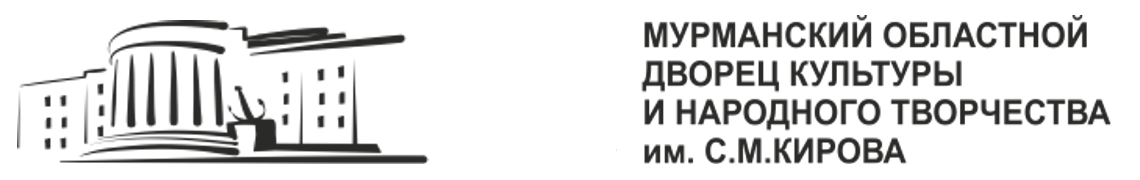 г. Мурманск, ул. Пушкинская, 3, тел.: (8152) 47-66-04,www.odkkirova.ru, e-mail: odk_kirova@mail.ruУважаемые коллеги!25 - 26 марта 2022 года Мурманский областной Дворец культуры и народного творчества                    им. С.М. Кирова проводит в городе Полярные Зори на базе МБУК «Дворец культуры г. Полярные Зори» областной семинар для:- руководителей, режиссёров, артистов профессиональных и любительских театров; - художественных руководителей, педагогов учреждений дополнительного образования и образования; - режиссёров массовых представлений и праздников, методистов по жанрам творчества;- представителей некоммерческих организаций в сфере культуры Мурманской области. Тема семинара: «СОЧИНИТЕЛЬСТВО. ЭКЗЕРСИС, ИДЕЯ И ПРИНЦИП ШКОЛЫ ЗИНОВИЯ ЯКОВЛЕВИЧА КОРОГОДСКОГО»Занятия проводит: Лебедев Николай Владимирович – актёр театра и кино, педагог дополнительного образования, руководитель театральной студии Лебедева детского театрального центра «Театральная семья» Невского района СПб, куратор музейно-информационного центра «Музей театральной школы народного артиста России, профессора Зиновия Яковлевича Корогодского» и городского конкурса-фестиваля детских театральных коллективов «Начало», член Союза театральных деятелей России.Место проведения: МБУК «Дворец культуры г. Полярные Зори» (г. Полярные Зори, ул. Сивко, д.5)Программа: 25 октября (пятница): 26 марта (суббота)Условия участия: заявки принимаются до 23 марта 2022 года.Финансовые условия: участие на бесплатной основе. З А Я В К Ана участие в семинаре 25-26 марта 2022 годатема: «СОЧИНИТЕЛЬСТВО. ЭКЗЕРСИС,ИДЕЯ И ПРИНЦИП ШКОЛЫ ЗИНОВИЯ ЯКОВЛЕВИЧА КОРОГОДСКОГО»(заполнять и высылать в формате Word)Будьте внимательны при заполнении заявки - заполняется индивидуально на каждого участника, ДАННЫЕ ИСПОЛЬЗУЮТСЯ ДЛЯ ЗАПОЛНЕНИЯ СЕРТИФИКАТА.Все строки для заполнения ОБЯЗАТЕЛЬНЫ!!!Заявка является официальным подтверждением участия.Заполненную заявку отправлять по электронной почте: elinateatr@yandex.ruВНИМАНИЕ! Убедитесь, что Ваша заявка принята!ПО ТЕЛЕФОНУ 8 (815-2) 45-75-35; +7921275-99-07(ведущий методист по театральному жанру отдела народного творчества Прохоренкова Элина Александровна)11.00 – 11.50- Регистрация участников семинара, кофе-брейк12.00 - 13.30Сочинительство. Принцип школы З.Я. Корогодского. Практические пробы - разведка сочинительством в актёрском тренинге. 13.30 – 14.30- кофе-брейк 14.30 – 16.00Сочинительство. Театрообразующая идея З.Я. Корогодского. Сочинение жизни театра.16.00 – 16.30- кофе-брейк16.30 – 18.00Сочинительство — «…самостоянье человека…» Сочинительство — потребность художника.09.00 – 09.50- Регистрация участников семинара, кофе-брейк10.00 – 19.00- просмотр спектаклей областного конкурса детских и юношеских любительских театров «Новая энергия»19.30- круглый стол, обсуждение конкурсных спектаклей, вручение сертификатов Внимание! Сертификат выдаётся только при посещении 2-х дней программы семинара!Внимание! Сертификат выдаётся только при посещении 2-х дней программы семинара!Ф.И.О. участника (полностью), дата рождения (д/м/г),Занимаемая должность участника (как в трудовой книжке)Название учреждения(организации), город (без сокращений)Мобильный контактный телефон участника Электронный адрес участника: